9 группаОбществознание  Написать эссе на тему. «Индивидом рождаются, личностью становятся, индивидуальность отстаивают» ( академик Асмолов А.Г.)                                               Как писать эссе (небольшое сочинение)«Я согласен (или не согласен) с высказыванием автора (или фамилию называете). Далее объясняете, почему согласны или не согласны. Приводите факты, доказательства в подтверждение своей позиции. Высказывайте свою точку зрения. Приводите примеры из жизни. Используйте больше терминов, понятий по предмету.Работы высылать на почту  Polboris57@yandex.ru или принести в рабочей тетради на последующем урокеПреподаватель Ерохина Ирина Александровнаira.erokhina2011@yandex.ruОсновы редактирования документов Задание: подготовить сообщение на тему (см. ниже):«Виды текстов документов. Способы изложения языкового материала».Техника машинописиПравила составления докладных и объяснительных записок. Практическая работа.Оформление докладных записок и объяснительных записок. Практическая работа.Задание: сделать конспект параграфа (учебник Л.А. Ленкевич «Делопроизводство»), создать по образцу, который предложен в учебнике, докладные и объяснительные записки (5 документов).НПО архивного делаЗадание:  законспектировать лекцию в тетрадь. УЧЕТ ДОКУМЕНТОВ В АРХИВЕ ОРГАНИЗАЦИИУчет архивных документов - это определение количества и состава архивных документов в единицах учета и отражение этого количества и состава в учетных документах для контроля за их наличием и состоянием.Единицами учета архивных документов являются:- архивный фонд;- единица хранения - дело, в том числе, электронное дело.Учету подлежат все хранящиеся в архиве организации документы.В соответствии с Федеральным законом от 22.10.2004 N 125-ФЗ "Об архивном деле в Российской Федерации" учет документов Архивного фонда Российской Федерации в архиве организации является обязательным, его порядок должен соответствовать требованиям, установленным федеральным органом исполнительной власти, уполномоченным в сфере архивного дела.На основе учетных документов архив организации - источника комплектования государственного (муниципального) архива предоставляет в государственный (муниципальный) архив сведения об объеме и составе документов Архивного фонда Российской Федерации и других архивных документов.Для централизованного государственного учета документов Архивного фонда Российской Федерации в архиве организации - источнике комплектования государственного (муниципального) архива по установленной форме составляется паспорт архива организации.Учет как вид деятельности представляет собой ведение учетных документов в соответствии с требованиями, установленными Правилами.Архивом организации ведутся основные (обязательные) и вспомогательные учетные документы, представляющие собой комплекс взаимосвязанных документов, содержащих сведения о количестве и составе архивных документов организации, а также об их изменении. Состав и формы основных учетных документов определены. Состав и формы вспомогательных учетных документов определяются архивом самостоятельно, это могут быть карточки и книги движения фондов, описей дел, документов, книги учета документов, переданных в другие архивы, книги учета фондов и документов, выделенных к уничтожению, книги повидового учета документов и др., в том числе самостоятельно разработанные учетные документы. Вспомогательные учетные документы могут вестись на бумажном носителе и/или в электронной форме.Учетные документы архива организации, кроме описей дел, документов являются внутренними документами архива и пользователям не выдаются.Учетные документы хранятся в сейфах или металлических шкафах архивохранилища. Архив организации может также вести учет архивных документов с применением информационных технологий.Для организации и ведения учета архивных документов в архиве организации могут разрабатываться локальные нормативные акты.Выделяется несколько процессов, при выполнении которых ведутся соответствующие учетные формы:- учет поступления дел - книга учета поступления и выбытия дел, документов - лист фонда;- учет количества и состава дел - описи (годовые разделы описей) дел, документов;- учет количества и состава описей дел - реестр описей - учет количества и состава фондов - список фондов - учет изменений в количестве и составе документов фонда - лист фонда - учет выбытия дел - книга учета поступления и выбытия дел, документов, лист фонда);- ведение дела фонда;- учет использования документов.Обеспечение сохранности документовОбеспечение сохранности докладных записок.Обеспечение сохранности объяснительных записок.Практическая работа «Оформление журнала регистрации докладных и объяснительных записок»Задание: зарегистрировать докладные и объяснительные записки в одной из журнальных форм.Журнал регистрации служебных записок (докладных записок, объяснительных записок)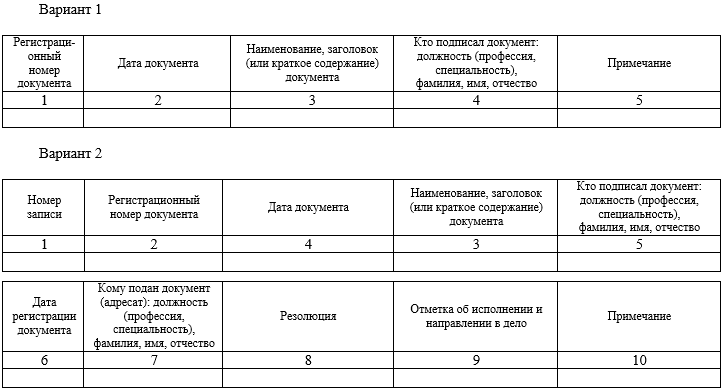 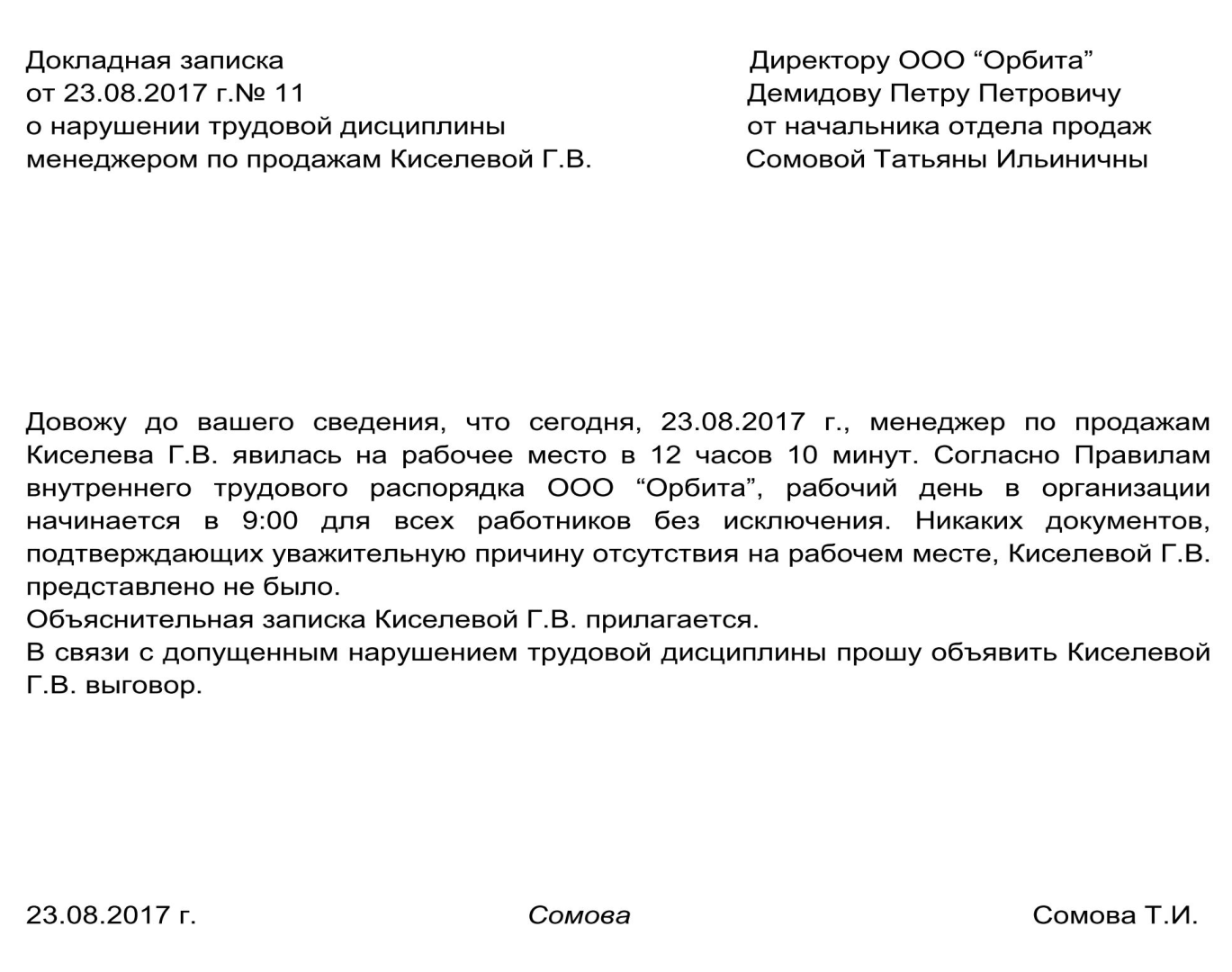 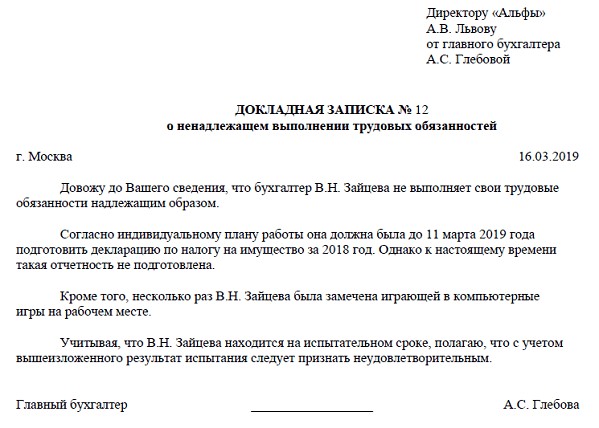 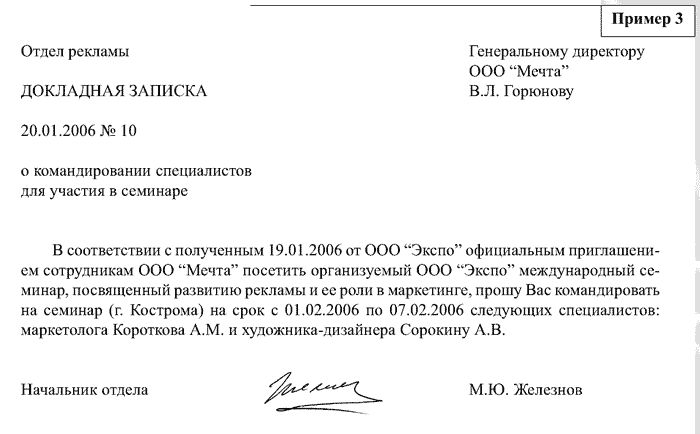 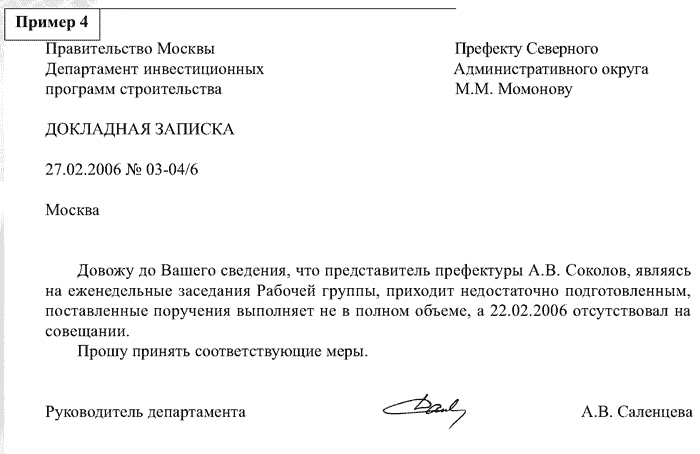 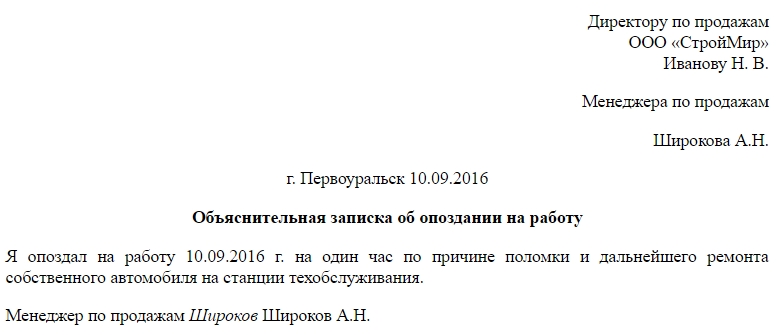 Деловая культураЗадание: запишите в тетрадь (кратко) правила общения. Правила взаимоотношений в диалоге. Практическая работа.Практическая работа «Диалог».Десять правил общенияЧтобы люди лучше понимали вас, следует придерживаться правил доверительного общения. Эти правила не являются плодом кабинетной работы, а получены из опыта тех людей, кто умеет и может договариваться с другими, устанавливать с собеседником доверительные, теплые отношения.1. В первую очередь интересуйтесь другими людьми и делайте это искренне, ваше дело – вторично.Хорошего контакта не будет, если Вас волнуют только собственные дела.
«Я хотел бы с вами посоветоваться…» – вот формула успеха.2. Будьте хорошим слушателем.Умейте слушать. Часто это бывает более ценным, чем умение говорить. Позвольте сначала высказаться другому человеку, а потом говорите сами, с учетом услышанного.
Помните! Люди склонны слушать другого только после того, как выслушали их. Лучший собеседник не тот, кто умеет хорошо говорить, а тот, кто умеет хорошо слушать.  3. Скажи, что ты можешь дать.Люди хотят общаться с теми, кто может принести «пользу». Не расхваливайте себя или качество своих услуг и способностей. Лучше скажите конкретно, что будет иметь человек, если примет Ваши предложения.4. Критикуйте  осторожно.Часто критика бывает бумерангом. Начав критиковать человека, помните, что Вам могут отплатить тем же. Поэтому сначала поговорите о собственных ошибках, а затем уже критикуйте своего собеседника. Указывайте на ошибки других не прямо, а косвенно. Критикуйте не личность, а только действия и поступки. Не говорите: «Ты необязательный человек», лучше скажите: «Ты не выполнил свое обещание». Говорите позитивно: «Ты умный человек и понимаешь, что в этом случае ты поступил...» Не обобщайте: «Ты — злой», замените на следующее: «Твои слова меня обижают». Не обвиняйте людей в непонимании, упрямстве, неспособности слушать, в неумении сдерживаться. Перестаньте обвинять вообще!

5. Без металла в голосе.
Большинство людей не любят, когда им приказывают, напоминают об их обязанностях или говорят с ними в приказном, высокомерном, назидательном или поучительном тоне. Взяв такой тон, Вы ставите человека в «детскую», зависимую позицию. И вполне естественно в ответ получаете сопротивление, раздражение или такой же тон.
Убирайте металлические нотки в своем голосе! Представьте, что перед Вами хороший приятель или человек, желающий им стать. Не возвышайте себя, говорите мягко, спокойно, доверительно. Лучшая форма «приказа» — просьба, совет, предложение или вопрос.

6. И Вы можете быть виноваты.
Если случилось нечто приятное, то, каждый желает сделать себя «героем» успеха. Во всякого рода неприятных происшествиях, люди склонны искать причину не в себе, а винить других людей. Научитесь разделять с другими  ответственность за случившееся, а лучше ищите причину в себе. Принимая на себя вину, Вы обезоруживаете обвиняющих, им остается только сказать: «Наверное, это с каждым могло бы случиться…»

7. Хвалите людей
Говорите о достоинствах других людей. Может быть, эти достоинства еще в зачатке, но человек, услышав Ваш отзыв, будет стремится оправдать ожидания и   «закрепить» достоинства. Думайте о людях только хорошее, доверяйте им. На подозрениях Вы потеряете намного больше, чем приобретете на доверии. Не бойтесь говорить комплименты и говорите их искренне. Комплименты — лучший способ поднять настроение и удачное начало разговора. Если Вы не привыкли говорить комплименты, просто посмотрите внимательно на человека, и найдите в нем что-то хорошее.

8. Сделайте «агрессора»  своим другом.
Когда мы имеем дело с агрессивным и нетерпимым человеком, как правило, у нас возникают раздражение или обида. Попробуйте войти в его положение. Он, возможно, изрядно намучился, бегая по равнодушным к его делам людям, возможно, что он болен или у него неприятности. А может, у него просто очень слабая нервная система? Взгляните на него, как на страдающего от чего-то человека.
Забудьте на минуту про свою колокольню, послушайте колокола другого!
Во-первых, Вы вызовете доверие и благодарность за интерес к чужим проблемам. Во-вторых, там, на колокольне другого человека, можно совместно найти решение проблем. В итоге человек удовлетворен, а Вы сохранили и  улучшили свой имидж.

9. Не ссорьтесь. Уважайте мнение другого человека.
Этот принцип вовсе не означает уступки и полное молчание. Будьте выше ссоры. Даже в самых резких разговорах не кричите: «Вы неправы» или «Это ваша вина».
Хотите показать человеку, что он глуп или плох, а Вы сообразительней и лучше? Вашему собеседнику это явно не понравится. Тем самым Вы затрудните восприятие Вашего мнения, даже если оно правильное, т.к. вызываете протест.
Если ссора все же произошла, не отвергайте претензий в свой адрес и не оправдывайтесь. Это лишь стимулирует противоположную сторону, укрепляет ее желание доказать свою правоту.
Лучше  продолжите разговор, отметив ряд преимуществ и позитивных моментов в  контрпредложениях: «Да, вы правы... (конкретно в чем), я хотел бы отметить... (и высказывайте свое мнение)».

10. Улыбайтесь!
Глядя на добродушно улыбающегося человека, даже самые агрессивные люди становятся более миролюбивыми. Веселый и остроумный попутчик обычно поднимает настроение утомленных тяжелой дорогой путешественников.
Если улыбаешься, то у самого угрюмого человека появится на лице нечто вроде улыбки. Попытайтесь улыбнуться, если у Вас плохое настроение, и оно улучшится! У тех, кому приходится работать с  людьми,   улыбка и чувство юмора  — профессиональный инструмент и профессиональное качество.
Искренняя, доброжелательная улыбка не может испортить ни одно лицо, а подавляющее большинство лиц делает более привлекательными.* * *
Специалистами  замечено:   чтобы  с  самого  начала  знакомства  или беседы расположить к себе собеседника,  нужно дать ему, как минимум три психологических  «плюса»,  существует,  конечно,  множество возможных «плюсов», но наиболее универсальные   из   них:   комплимент,   улыбка,   имя   собеседника   и   поднятие его значительности.